                     28 квітня  2020 рокуВсесвітній день охорони праці       гасло Дня охорони праці 2020 : «Насильство і домагання у сфері праці»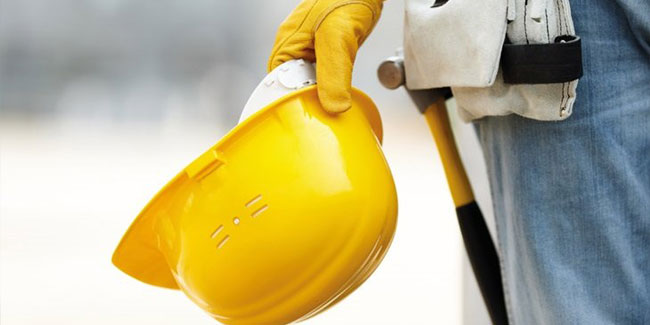 Цінність результатів будь-якої трудової діяльності не може бути вище цінності здоров’я та життя працівника. Тема Всесвітнього дня охорони праці у 2020 році присвячена проблемі насильства і домагань на робочому місці, що є серйозною та постійною загрозою здоров’ю та безпеці працівників, а також продуктивності і репутації організації.За оцінками Міжнародної організації праці (МОП), щорічно відбувається понад 270 мільйонів нещасних випадків на виробництві, які ведуть до відсутності на робочому місці протягом більше 3 днів, і від близько 160 мільйонів випадків хвороб без смертельного результату. Кожен день в світі вмирають в результаті нещасних випадків і захворюваності на виробництві близько 5000 осіб, в рік - від 2 до 2,3 мільйона осіб.Міжнародна організація праці оголосила 28 квітня Всесвітнім днем охорони праці для того, щоб привернути увагу світової громадськості до масштабів проблеми, а також до того, яким чином створення та просування культури охорони праці може сприяти зниженню щорічної смертності на робочому місці. Вперше він відзначався у 2003 році.Ідея проведення Всесвітнього дня охорони праці бере початок від Дня пам’яті загиблих працівників, уперше проведеного американськими та канадськими трудящими в 1989 році в пам’ять про працівників, які загинули та отримали травму на виробництві.У цей день більш ніж в ста країнах світу проводяться заходи, спрямовані на привернення уваги громадськості до невирішених проблем охорони праці.В Україні цей День отримав назву «День охорони праці» і відзначається згідно до Указу Президента України № 685/2006 від 18 серпня 2006 року щорічно 28 квітня.Благаємо - дотримуйтесь правил з техніки безпеки!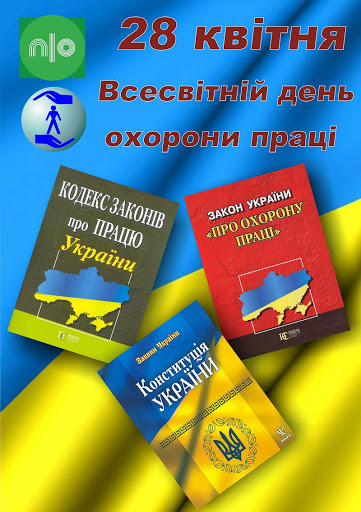 